Välkommen med på Finlands Svenska Scouters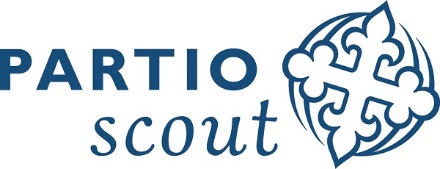 Grundkurs i första hjälpen2-3.10.2021 i VasaFör vem är kursen?Första hjälpen är en kurs för spejarscouter, explorerscouter, roverscouter och ledare (du bör vara minst 12 år gammal).Vad är en första hjälpen kurs?På Första hjälpen 1 lär du dig grunderna i första hjälpen och nödförstahjälp. Du får lära dig hur du kan hjälpa en person som råkat ut för en olycka eller drabbats av en sjukdomsattack. Utbildningen består av föreläsningar och praktiska övningar och är 16 h lång. Efter avklarad utbildning får du ett elektroniskt intyg som är i kraft i tre år. Kursen leds av en kvalificerad första hjälpen utbildare.Var hålls kursen? Hur kommer jag dit och hur fungerar övernattningen?Kursen hålls i Vasa, nära centrum. Den exakta kursplatsen är inte fastställd ännu, men meddelas senast i infobrevet. Till Vasa kan du ta dig med buss, tåg, bil eller bilskjuts.Kursen tar paus vid 17-18-tiden på lördag kväll och inleds igen vid 8-9-tiden på söndag morgon. Utgångspunkten är att deltagarna sover hemma eller arrangerar sin övernattning själva, men om du bor för långt borta och behöver hjälp med att arrangera övernattningen mellan lördag och söndag så kan du meddela om detta i samband med anmälningen.HUR TILLGÄNGLIG ÄR första hjälpen-kursen?Kursen består av föreläsningar och övningar utomhus och inomhus. Omgivningen är lättframkomlig. Matallergier och dieter beaktas och alla deltagare får näringsrik kost av god kvalitet. Om du har frågor som gäller kursens tillgänglighet (trivsel, mat, pengar, att röra sig, hygien, mediciner och första hjälpen, synsinnet, hörselsinnet, luktsinnet, språk, åskådning, program) så kan du vända dig till programkoordinatorn (kontaktuppgifter nedan).Vad behöver jag med mig på Första hjälpen-kursen?Några veckor före kursen får deltagarna ett infobrev med en mer detaljerad packningslista. Bekväma kläder för inomhus- och utomhusbruk samt anteckningsmaterial kommer åtminstone att finnas på listan.Hur mycket kostar det? Hur betalas räkningen?Deltagaravgiften för första hjälpen kursen är 60€. Några veckor före evenemanget får de anmälda ett infobrev hemskickat, och i samband med det skickas också räkningarna ut. Deltagare kan ansöka om reseunderstöd för sina resor till och från kursen (självrisk 15€, max understöd 50€) Vissa scoutkårer står för sina medlemmars deltagaravgifter. Kolla med din scoutkår ifall de gör det. Du kan också söka om stipendium av FiSSc. Mer info på: http://ansokan.scout.webbhuset.fi/fisscstipendier/Hur anmäler jag mig?Anmälningsblanketten hittar du i händelsekalendern på www.scout.fi. Du (eller din målsman om du är minderårig) anmäler dig genom att fylla i anmälningsblanketten med ditt (eller målsmannens) scoutID. Ifall du (/din målsman) inte har ett scoutID, eller anmälningen annars vållar problem; var i kontakt med din kår och kolla om de kan hjälpa dig, eller med programkoordinatorn (kontaktuppgifter nedan)!Anmäl dig senast 15.9.2021. (Fast gärna tidigare, så du hinner vara i kontakt med kåren om anmälningen strular.)Ifall vi får så många anmälningar att alla helt enkelt inte ryms med så kommer vi efter sista anmälningsdag att bestämma vilka som ryms med och vilka som sätts på kölista. Valet görs huvudsakligen utgående ifrån scoutkårer; om jättemånga scouter från samma kår anmäler sig så får inte alla från den kåren komma med. (Inom kåren sker valet sedan i allmänhet genom lottning). Vi strävar såklart ändå efter att alla som vill komma ska rymmas med. De anmälda får senast ca en vecka efter sista anmälningsdag info om huruvida de ryms med eller inte.När/hur får jag mera info?Ca tre veckor före kursen får alla anmälda ett infobrev med närmare info om tidtabeller, program, vad ni ska packa med er etc.Ifall du har frågor som du vill ha svar på före det så kan du vara i kontakt med programkoordinator Gunilla Edelmann; gunilla.edelmann@scout.fi / 050 540 5081Arrangörer:Första hjälpen kursen arrangeras alltså av Finlands Svenska Scouter (FiSSc), i samråd med första hjälpen utbildaren Magnus Lassander. Första hjälpen kursen arrangeras i samråd med SFV.Covid-19:Vi följer kontinuerligt med pandemiläget och gör justeringar i kurs- och evenemangsutbudet ifall det behövs. Vi strävar efter att arrangera alla evenemang som bara går att arrangera, och ifall vi blir tvungna att inhibera så strävar vi efter att om möjligt ändå erbjuda deltagarna något; till exempel ett kortare online-tillfälle.